ГОСУДАРСТВЕННОЕ БЮДЖЕТНОЕ ОБРАЗОВАТЕЛЬНОЕ УЧРЕЖДЕНИЕ ДОПОЛНИТЕЛЬНОГО ПРОФЕССИОНАЛЬНОГО ОБРАЗОВАНИЯ РЕСПУБЛИКИ КРЫМКРЫМСКИЙ РЕСПУБЛИКАНСКИЙ ИНСТИТУТ ПОСТДИПЛОМНОГО ПЕДАГОГИЧЕСКОГО ОБРАЗОВАНИЯМЕТОДИЧЕСКИЕ РЕКОМЕНДАЦИИдля учителей, преподающих учебный предмет «Основы религиозных культур и светской этики» в формате дистанционного обученияСоставитель:Горошко Ю.Н., доцент кафедры социального и гуманитарного образованияг. Симферополь, 2020СодержаниеВведениеДостоинства и недостатки дистанционного обученияСредства взаимодействия в интернет среде при организации дистанционного обученияМетоды обучения на уроках ОРКСЭ в дистанционном форматеОбщие рекомендации по организации учебных занятий в режиме дистанционного обученияИнтернет-ресурсы для организации дистанционного обучения по предмету «ОРКСЭ»ВведениеДистанционное обучение - это процесс передачи и формирования ЗУН с помощью удаленного взаимодействия между учеником и учителем.Дистанционные образовательные технологии – это образовательные технологии, реализуемые с применением информационно-телекоммуникационных сетей при опосредованном (на расстоянии) взаимодействии обучающихся и педагогических работников (Статья 16, Закон «Об образовании в Российской Федерации» №273-ФЗ от 29.12.2012).До недавнего времени дистанционное обучение представляло одну из перспективных альтернативных возможностей организации образовательного процесса, и в педагогическом сообществе велись дискуссии по поводу целесообразности и эффективности данной формы. Однако на данный момент дистанционное обучение стало не потенциальной возможностью, а необходимостью, в том числе для тех, кто не был к этому готов.Следует отметить, что дистанционное обучение строится в соответствии с теми же целями и дидактическими принципами, что и очное обучение. Отличие дистанционного обучения заключается в принципах организации, обусловленных спецификой информационной среды, в которой оно осуществляется. В отличие от заочной формы дистанционное обучение предполагает постоянную обратную связь с педагогом, которая может осуществляться через телефон и интернет.Достоинства и недостатки дистанционного обученияДистанционное обучение, как и любая форма обучения, имеет свои достоинства и недостатки. К достоинствам можно отнести:- Индивидуальная организация процесса обучения, помогающая подстроиться к потребностям и особенностям ребенка. Возможность для ученика подобрать индивидуальный темп обучения, самостоятельно и гибко планировать время и продолжительность занятий.- Большая степень свободы ученика по сравнению с традиционной формой обучения позволяет ему- Организация постоянной обратной связи между учеником и учителем, которая может выходить за рамки строго ограниченного времени урока.- Использование в образовательном процессе новейших достижений информационных и телекоммуникационных технологий, что может повышать интерес учеников к учебе.- Открываются возможности для повышения популярности и эффективности методов обучения, связанных с развитием креативности обучающихся, создаются условия для творческого самовыражения учеников. - Открывается доступ к обширным информационным ресурсам недоступным во время обычных уроков в традиционном формате обучения.- Работа с дистанционными технологиями способствует формированию компетентности использования ИКТ, повышает компьютерную грамотность, что является очень важным в современном информационном обществе.Недостатки дистанционного обучения:- ДО – новая форма обучения, которая предполагает предварительный этап подготовки и проектирования – адаптации учебного материала, разработки учебного курса, методов взаимодействия. У нас в условиях чрезвычайной ситуации не было времени для проведения этого этапа.- Недостатки технического оснащения. Для успешного осуществления дистанционного обучения необходимо наличие компьютерной техники, быстрого интернета. В условиях, когда все члены семьи вынуждены работать и учиться в дистанционном формате, далеко не каждая семья располагает возможностью обеспечить всех детей персональными компьютерами или ноутбуками. Не все интернет провайдеры обеспечивают быстрый интернет даже в городах, не говоря уже о сельской местности.- Низкий уровень компьютерной грамотности. Несмотря на популярность и повсеместное распространение информационных технологий ощущается недостаток знаний в данной сфере для эффективной организации дистанционного обучения. Это касается учеников, их родителей и даже педагогов.- Один из главных недостатков дистанционного обучения, который ничем невозможно компенсировать – отсутствие непосредственного «живого» общения с педагогом. Урок теряет эмоциональную окраску, что ведет к снижению интереса учеников к материалу. Особую проблему представляет организация воспитательного процесса в условиях дистанта. Воспитательное воздействие очень сложно осуществить без непосредственного общения с педагогом и тут не могут помочь никакие самые совершенные технические средства. В частности эта проблема касается организации уроков по предмету «ОРКСЭ», где воспитательный компонент представляет особую значимость.- В условиях дистанционного обучения сложно организовать практические занятия.- Необходимость жесткой самодисциплины, которой зачастую не хватает учащимся в условиях дистанта. - Снижение мотивации к учебе в связи с невозможностью организовать строгий контроль над выполнением заданий и адекватную систему поощрений за успехи. Недостатки в организации дистанционного обучения приводят к непониманию и дезориентированности учеников, что также снижает их мотивацию.3. Средства взаимодействия в интернет среде при организации дистанционного обученияОдно из наиболее простых средств взаимодействия в информационной среде – электронная почта. Ей умеют пользоваться практически все педагоги, родители и учащиеся. Электронную почту легко создать и использовать.Наиболее популярные бесплатные почтовые сервисы в России: (по материалам сайта https://infoselection.ru/infokatalog/internet-i-programmy/internet-osnovnoe/item/613-pochtovye-servisy-luchshie):Mail.ruhttps://mail.ru/Почтовый сервис компании Mail.ruОсновные возможности:
неплохая скорость работы: команды пользователя служба выполняет за доли секунды;
удобная взаимодействие с удалённым хранилищем файлов «Облако»: вместимость личного диска может составлять 100 Гб;
удобная маркировка входящих сообщений ;
наличие мультипрофильного режим работы (возможность одновременной работы с несколькими ящиками);
поддержка пересылки «тяжёлых» файлов;
обработка загружаемых изображений (корректировка размера, просмотр);
группировка сообщений в цепочкиGmailhttps://gmail.comПочтовый сервис компании GoogleОдин из самых стабильных и надежных почтовых сервисовОсновные возможности:
Интегрированное облачное хранилище файлов на 15 Гб (но Gmail делит его с Google Photo, Google Drive и другими сервисами, которые является частью Google-аккаунта)
Один из лучших алгоритмов для выявления и фильтрации спама
Стабильная и надежная круглосуточная работа, практически без сбоев
Просто, но умно разработанный интерфейс, удобный поиск писем, фрагментов сообщений
Все сообщения автоматически делятся по категориям, таким как «Основные», «Реклама», «Форумы» и тд.
Продуманная защита конфиденциальности личной информацииСтандарты POP и IMAP дают доступ Gmail к любой программе электронной почты и девайсам.
Gmail размещает контекстную рекламу рядом с прочитанными письмами.Яндекс.Почтаhttps://mail.yandex.ruПочтовый сервис компании YandexУдобная и надежная почта.Основные возможности:Сервис оснащён интегрированной антивирусной службой от Dr.Web.
Умеет переводить письма с иностранных языков на русский.Основные особенности:
не лимитированный объём ящика;
панель для управления другими почтовыми ящиками;
доступ с любых устройств (планшеты, смартфоны, ноутбуки);
встроенный органайзер;
набор инструментов для обработки писем (оформление, редактирование, проверка).Yandex.Mail может функционировать в качестве полноправного клиента IMAP.С помощью электронной почты можно отправлять задания для учеников, текстовые материалы, презентации, ссылки на интернет ресурсы по предмету и т.д. Достоинством электронной почты является возможность персонального общения с каждым учеником, выстраивания индивидуальной траектории обучения. Однако данный способ взаимодействия требует много времени из-за необходимости постоянно отслеживать сообщения от учеников и индивидуально отвечать каждому. Также существенным недостатком электронной почты является невозможность коллективного взаимодействия, публичных обсуждений.В последнее время еще более популярной формой взаимодействия в информационной среде становятся такие мобильные приложения как Viber, WhatsApp. Также как электронная почта они предоставляют возможность осуществлять индивидуальное общение с учениками, отправлять текстовые материалы, фото, видео, аудио, ссылки на интернет ресурсы и т.д. Однако они имеют ряд преимуществ. Мобильные приложения позволяют более оперативно отправлять и получать сообщения, обмениваться информацией. Зачастую электронную почту открывают только на ПК и в течение дня могут не отслеживать входящих сообщений, а мобильные телефоны всегда под рукой и сообщения мобильных приложений не остаются незамеченными. Также важным преимуществом указанных мобильных приложений является возможность коллективного общения в группах и сообществах. Создание группы в ВайбереНа iPhoneВойдите в Вайбер; Кликните на иконку «Чаты» на нижней панели; Найдите значок в виде карандаша и планшета в верхнем правом углу;Откроется список доступных контактов;Пролистайте его и отметьте галочками нужных пользователей;Как только вы сделаете выбор, жмите на «Готово» в правом верхнем углу;Появится диалоговое окно, в котором вы можете начинать общение.На AndroidОткройте Вайбер;Кликните на значок сообщения в нижнем правом углу;Появится список контактов, в верхней части экрана будет иконка «Новая группа»;Нажимайте на нее и выбирайте контакты – вы можете отметить людей из списка, или ввести имя/номер в поисковую строку;По завершении выбора кликните на галочку в верхнем правом углу.УправлениеПосле того, как вы вошли в созданную группу, кликайте на верхнюю панель с названием чата. Здесь вы можете управлять такими настройками:Выбор имени;Возможность отправить ссылку, чтобы присоединиться к чату;Добавление администраторов из числа участников;Включение или отключения сигнала о том, что кто-то написал новое сообщение или оценил ваше;Выбор звука уведомлений;Выбор фона группы;Включить или отключить опцию сохранения медиафайлов в галерею;Скрыть чат;Отключить на 30 дней и не получать оповещения;Очистить историю;Удалить беседу и выйти;Сменить значок группы – сделать новое фото или выбрать готовый вариант из галереи.Нажав на одного из участников, можно сделать следующее:Осуществить вызов;Посмотреть данные профиля;Начать секретный чат;Удалить собеседника из группы;Сделать администратором.При открытии окна обсуждения вы увидите текстовое поле. Вы можете сделать следующее:Набрать текст;Прикрепить картинку или сделать фото;Добавить стикер или гифку;Отправить ссылку;Создать опрос;Прикрепить файл;Широко распространенным и легким в использовании средством ДО является электронный журнал. Учитель направляет учащимся через электронный журнал задания, определяя форму и сроки их выполнения. Учащиеся встречно направляют учителю выполненные в электронном виде ответы или фотоотчеты работ. Дети занимаются по стандартной образовательной программе, используя учебники. Однако в электронном журнале можно также прикреплять дополнительные материалы: видеолекции, видеоуроки, презентации.Проводить онлайн-занятия в дистанционном формате можно через специальные платформы: Zoom, Moodle. Организация видеоуроков на бесплатной основе возможна через сервис Youtube. На канале Youtube в режиме прямых трансляций организуется видеовстреча с учащимися. Проведенная видеотрансляция может быть сохранена для последующего использования в общем доступеБольшие возможности для дистанционного обучения представляют сервисы Google. Документы Google можно использовать для создания текстов, электронных таблиц, презентаций, анкет, календарей, организации коллективной работы над проектом.Для дистанционного обучения можно использовать блоги. Блог (англ. blog, от web log — интернет-журнал событий, интернет-дневник, онлайн-дневник) — веб-сайт, основное содержимое которого — регулярно добавляемые человеком записи, содержащие текст, изображения или мультимедиа. На настоящий момент платформой для блога может быть что угодно – личный сайт, канал на YouTube, канал в Telegram, инстаграм-страничка, публичная страница Вконтакте и т.д.Ведение блога позволяет учителю представлять в интернете свои методические разработки, размещать ссылки на Web-ресурсы; осуществлять обратную связь с учеником, публиковать домашние задания, проводить тестирование учащихся, организовывать  коллективную работу on-line, размещать мультимедийные ресурсы к урокам. Для учеников данная форма взаимодействия позволяет расширить информационное пространство, повысить мотивацию изучения предмета, получать материалы для уроков в режиме on-line и дополнительную информацию для творческого развития, поддерживать обратную связь с учителем.Методы обучения на уроках ОРКСЭ в дистанционном форматеРабота с текстом – один из наиболее распространенных методов на уроках ОРКСЭ, который хорошо подходит и для формата дистанционного обучения.  Тексты помогают проникнуть в смысл символического языка, раскрыть  главные нравственные идеи религиозной культуры. Одним из наиболее эффективных способов работы с текстами на уроках ОРКСЭ является работа с притчами. Притчей называется небольшой рассказ, содержащий поучение в иносказательной форме. В предмете ОРКСЭ притчи выполняют особую роль, так как в них отражаются религиозные и светские традиции, передаются нравственные идеалы и образцы поведения. Притчи можно разделить на 2 категории:1) религиозного характера, требующие толкования и использования культурного и исторического контекста;2) светские, основанные на жизненных ситуациях, близких учащимся.В формате дистанта данный метод представляется особенно эффективным, поскольку притча – это рассказ, который обладает сильным эмоциональным воздействием, и позволяет немного компенсировать отсутствие непосредственного общения с учителем. Притчи обладают большим воспитательным потенциалом и могут использоваться в качестве материала для организации воспитательной работы в условиях дистанта.Учитель может отправить ученику текст притчи и алгоритм ее анализа, по которому ученик будет самостоятельно работать. По ходу работы ученик может консультироваться с учителем по отдельным пунктам анализа или обсуждать уже готовый результат анализа. Конечно, хорошим вариантом было бы и обсуждение притчи в формате онлайн общения. Анализ притчи можно проводить по следующей схеме:Определение основной идеи и смысла притчи.Выделение ключевых слов – понятий, с последующим комментированием.Разбор текста притчи: анализ символов, структуры, понятийного аппарата, исторического контекста.Определение ценностей, которые отражает притча.Требования ФГОС предполагают отказ от репродуктивных форм работы в пользу активного включения учащихся в самостоятельную познавательную деятельность. Это касается и работы учеников в формате дистанта. Работа с текстами должна мотивировать ученика к самостоятельному поиску. Текст не дает прямого ответа на вопрос. Чтобы получить ответ, нужно найти в тексте информацию, выделить главное, самостоятельно обобщить и получить новый информационный продукт – вывод, сделать оценку, подобрать слова и т.п. Такие задания называют продуктивными и они составляют основу развивающего обучения. Для обучения детей решению продуктивных заданий дается следующий алгоритм:Осмысли задание (объясни своими словами то, что требуется сделать).Найди информацию, необходимую для выполнения задания.Преобразуй её так, чтобы получить ответ (найди аргументы, выдели главное и т.д.).Запиши (в виде таблицы, списка и т.д.) всё, что нужно для получения ответа, или мысленно составь ответ, используя слова: «я считаю, что...», «потому что...», «во- первых...», «во-вторых...» и т.д.Дай полный ответ, не ожидая наводящих вопросов.Обучение в дистанционном формате предполагает активизацию креативных способностей учеников, поэтому особую актуальность приобретают творческие методы работы. Для уроков ОРКСЭ эффективным творческим методом является написание эссе.Эссе — литературный жанр, прозаическое сочинение небольшого объёма и свободной композиции, подразумевающее впечатления и соображения автора по конкретному поводу или предмету. Учащимся можно предложить темы творческих работ на выбор. Важно, чтобы они были оригинальными, стимулирующими фантазию, образное мышление и позволяли переосмыслить информацию с новых позиций, провести параллель между событиями далекого прошлого и современностью.Возможная форма работы - написание эссе-размышления на определенную тему по выбору ребенка. Можно предложить тему, на которую нельзя дать однозначный ответ, чтобы дети предложили разные точки зрения.В формате дистанта необходимо организовывать и коллективные формы работы. Для этого можно воспользоваться платформой, позволяющей осуществлять он-лайн общение. Для предмета ОРКСЭ одним из наиболее эффективных методов коллективной работы являются моральные дискуссии. Целью проведения учебных дискуссий является развитие критического мышления школьников, формирование их коммуникативной культуры. Учебная дискуссия основана на диалоге, строится не просто на поочередных высказываниях, вопросах и ответах, но на обращении учеников друг к другу, стимулирует инициативность учащихся. Эффективным методом в формате дистанционного обучения на уроках ОРКСЭ является создание галереи образов (по материалам сайта https://infourok.ru/metodi-i-formi-raboti-s-obuchayuschimisya-na-urokah-orkse-2053893.html). Указанный метод как раз позволяет в полной мере воспользоваться ресурсами сети интернет для подбора подходящих визуальных материалов. Метод направлен на формирование образного восприятия изучаемого материала, установление внутренних связей предмета на визуальном уровне, способствует формированию культурной эрудиции учащихся. Содержанием галереи образов может стать любой наглядный материал: фотографии, иллюстрации, репродукции картин, фотографии и изображения культовых сооружений, фотографии музейных экспозиций, костюмы, ритуальные и бытовые предметы, характерные для рассматриваемой религиозной культуры. Галерею образов можно оформить в виде презентации, подготовленной с использованием программы Power Point. Каждый «экспонат», экспозиции должен сопровождаться краткой аннотацией, составление которых помогает закрепить теоретические сведения по соответствующим темам и лучше осмыслить материал. В сети Интернет учащиеся могут найти необходимый иллюстративный материал практически для каждого урока и самостоятельно его оформить.  Обращение в рамках компьютерной презентации к памятникам живописи, скульптуры, архитектуры позволяет максимально сконцентрировать внимание учащихся на ключевых характеристиках изучаемого материала. Принципом отбора иллюстративного материала должен быть принцип репрезентативности: рассматриваемые сюжеты и образы должны выражать основные идеологические, этические, эстетические доминанты изучаемой религиозной культуры. Дистанционный формат обучения можно эффективно использовать для  проведения виртуальных экскурсий. На ресурсе Google Art Project представлены экспонаты художественных музеев и картинных галерей мира, 3D модели залов, позволяют в реальном времени «путешествовать» по музею, получать справочную информацию в виде текстов и аудиофайлов. Информация структурирована в соответствии с направлениями живописи, есть также подборки картин конкретных художников. Большинство картин представлено в высоком разрешении, что позволяет зрителю разглядеть мельчайшие детали художественного произведения, недоступные при использовании репродукций. Материал представлен на английском языке,  но может быть переведен при установке в Интернет-браузер бесплатной панели автоматического перевода (Google Translator Bar). Можно совершать виртуальные экскурсии по ведущим музеям мира (https://zen.yandex.ru/media/canva/35-luchshih-virtualnyh-muzeev-mira-kotorye-neobhodimo-posetit-5e1f41925d636200acbceba7). В указанной подборке, в частности присутствуют такие музеи как Третьяковская галерея https://artsandculture.google.com/partner/the-state-tretyakov-gallery , Эрмитаж https://hermitagemuseum.org/wps/portal/hermitage/panorama/virtual_visit/, где  собраны большие коллекции живописи на религиозную тематику. Есть также виртуальная экскурсия по Сикстинской капелле http://www.vatican.va/various/cappelle/sistina_vr/index.html, в которой можно своими глазами увидеть в 3D формате одно из величайших произведений религиозного искусства. Большая коллекция живописи на религиозную тематику представлена в Русском музее Санкт-Петербурга https://rusmuseumvrm.ru/online_resources/ Можно также совершать виртуальные экскурсии по тематическим музеям, например https://tripvr.ru/catalog/museum-religii/skinned/ -виртуальная 3D экскурсия по Государственному музею истории религии, Санкт-Петербург. Для уроков ОРКСЭ особую актуальность представляют виртуальные экскурсии по храмам и святым местам.  Виртуальные экскурсии по святым местам Иерусалима представлены на странице https://santosepulcro.co.il/3d-tour/ Здесь можно своими глазами увидеть Храм Гроба Господня и пройти по крестному пути Спасителя. Виртуальная экскурсия по храму Христа Спасителя в Москве https://www.360pano.eu/xxc/ Интересная подборка виртуальных экскурсий по храмам представлена на странице https://xsvechi.com/n221223-luchshih-virtualnyh-turov.htmlНа уроках ОРКСЭ эффективным методом, который можно реализовать в формате дистанционного обучения являются проекты. Работа с проектами в последнее время становится наиболее актуальной из инновационных педагогических методик. Это обусловлено тем, что реализация проектов способствует развитию социальных компетентностей, которые пригодятся и в профессиональной и в личной сфере. К их числу относятся: умение решать проблемы; умение работать в команде; умение осуществлять деловую коммуникацию и участвовать в дискуссии; умение критически относится к проблемам, умение работать с информацией.Проектирование -  особый вид деятельности, сочетающий индивидуальную самостоятельную работу с групповыми занятиями, в результате, которого обучающиеся создают конечный продукт из собственного творчества, учатся анализировать ситуацию, выделять проблему, формулировать ожидаемые результаты, ставить задачи, находить оптимальный способ решения проблемы, составлять план действий, учитывать потенциальные ресурсы и превращать их в реальные, оценивать и анализировать свою работу, соотносить полученные результаты с ожидаемыми. Проект – это способ достижения дидактической цели через детальную разработку проблемы, которая имеет реальный практический результат, оформленный тем или иным образомУсловия для эффективной проектной деятельности в 4 классе:Небольшой объем (по времени, содержанию)Конкретность темы и цели проекта.Актуальность.Помощь взрослых в диалоге.Примерную тематику проектов по ОРКСЭ можно найти на сайте https://obuchonok.ru/node/5837Общие рекомендации по организации учебных занятий в режиме дистанционного обучения Соблюдение школьного режима. Важно сохранять привычный для ребенка распорядок дня. Нельзя допускать, чтобы режим сна сбивался. Необходимо разбудить ребенка за час до начала занятий. Он должен успеть умыться, позавтракать, переодеться и настроиться на рабочий лад. Учителя часто ставят начало уроков на домашнем обучении на 9.00 или 10.00, чтобы все проснулись и подготовились к учебе. Нельзя, чтобы ребенок садился голодным и неумытым за монитор, ничего хорошего из такого обучения не выйдет. Необходимо спланировать день школьника, учитывая регулярные перерывы, общение со сверстниками (онлайн, по телефону).Организация рабочего места. У ребенка должно быть оборудовано удобное место для занятий. Свет должен падать слева. Размер учебной мебели (стол и стул) должен соответствовать росту ребенка: ноги и спина имеют опору; локти и кисти рук лежат на столе; линия взора приходится, примерно, на центр монитора или немного выше. Избавьте ребенка от информационного шума, пока он занимается. Отключите всплывающие уведомления на смартфоне и компьютере, не позволяйте заходить в соцсети во время урока. Одна из проблем дистанционного обучения – домашние животные. Они отвлекают от занятий, мешают ребенку сконцентрироваться. Поэтому питомцев нельзя пускать в комнату, где проходят занятия во время обучения.Рядом с рабочим местом ребенка уместно повесть на видное место  расписание занятий. Это будет способствовать самодисциплине и поможет сориентировать, с каким учителем и в какое время выходить на связь.Для повышения мотивации ребенка к учебе возле рабочего места также уместно разместить магнитную доску, на которой записывать его ежедневные достижения (решил примеры без ошибок, сдал тест, выучил стихотворение).Организация занятий в информационной среде.В соответствии с СанПиН 2.4.2.1178-10 для учеников 4го класса продолжительность работы за компьютером не должна превышать 15 мин, прослушивание аудиозаписи не более 20 мин, прослушивание аудиозаписи в наушниках – 15 мин.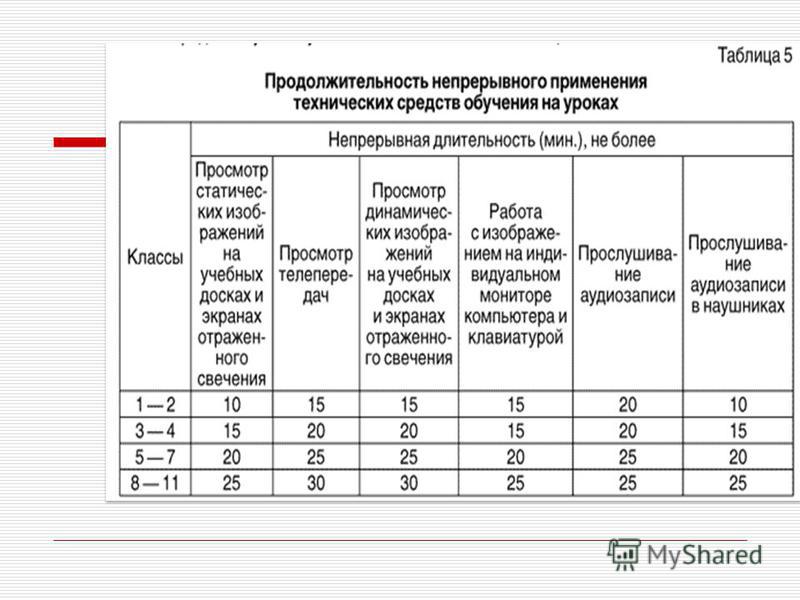 Для эффективной и безопасной работы в информационной среде необходимо рассказать ребенку о правилах виртуального общения с учителем и сверстниками, о правилах информационной безопасности, которыми необходимо руководствоваться при работе в интернете. Необходимые знания и умения при работе с Интернетом:1) Знать, какие категории сайтов следует избегать.2) Избегать загрузки и установки на рабочий и домашний компьютерынеизвестного программного обеспечения (из-за опасения получить вирусы различного рода), не вступать в переписку с неизвестными, не открывать и нечитать письма, отправленные с незнакомых адресов.3) Никому не сообщать свой пароль от личных страниц Интернет-пространства.4) Получить согласие учителей или родителей на размещение личных фотографий и видео, лучше всего выкладывать личную информацию на серверы, ограничивающие доступ сторонним пользователям, то есть в закрытые группы.5) Соблюдать правила цитирования и не допускать плагиата при использовании материалов, выложенных в Интернете в открытый доступе.6) Соблюдать правила виртуального этикета. Использовать вежливые слова при виртуальном общении, не допускать нецензурных и грубых слов в переписке, не оставлять комментариев, которые могут оскорбить или обидеть кого-либо.Также для обеспечения информационной безопасности детей можно использовать специальные программы родительского контроля, в частности встроенную функцию родительского контроля на компьютере в программах Windows.Интернет-ресурсы для организации дистанционного обучения по предмету «ОРКСЭ»Методические материалы:http://tata4010.taba.ru/Metodicheskaya_kopilka/ORKSE - Методическая копилка ОРКСЭ  http://experiment-opk.pravolimp.ru/lessons Методическое обеспечение экспериментальных уроков по предмету «Основы православной культуры» для 4-5 кл. (рисунки, аудио-видео-иллюстрации) http://orkce.apkpro.ru/ - АПКиППРО (ОРКСЭ)http://www.orkce.ru/ Сайт Основы религиозных культур и светской этикиhttps://obuchonok.ru/node/5837 -Темы проектов по ОРКСЭhttp://www.uchportal.ru/load/267 - Учительский портал. Основы православной культуры – ОРКСЭhttp://vipkro33.ru/orkse.html Сайт ВИПКРОhttp://svetoch.ucoz.ru – основы православной веры в презентацияхhttp://2berega.spb.ru/user/nizhnik65/folder/22663/ -материал (презентации, разработки уроков) по основам православной культурыИнформационные материалы:www. gumfak. ru - Электронная гуманитарная библиотека http://www.pravenc.ru/- Православная энциклопедияhttp://azbyka.ru/ - Азбука верыhttp://www.vokrugsveta.ru/encyclopedia/ -Энциклопедия «Вокруг света»http://coollib.com/b/288078- Классная библиотекаhttp://www.e-reading.by/bookreader- Большая онлайн библиотека e-Readinghttp://lib.rus.ec/ - Либрусек (библиотека)http://www.oim.ru/  – «Образование: исследовано в мире» - международный научно-педагогический Интернет-журнал с библиотекой-депозитарием, выходящий под патронатом РАО и ГНПБ им. К.Д. Ушинскогоhttp://ethicscenter.ru/ - Этика. Мораль. Философия. Религияhttp://www.obchestvo.ru/ - Фонд «Общество»http://www.fcior.edu.ru- Федеральный цент информационных образовательных ресурсовhttp://www.school-collection.edu.ru - Единая коллекция цифровых образовательных ресурсовIQlib-Электронная Интернет-библиотека образовательных и просветительских изданий, в коллекции которой собраны электронные учебники, справочные и учебные пособия, общеобразовательные и издания: http://www.openclass.ru - Сетевые образовательные сообщества. Открытый класс.http://www.edu.ru/ - Федеральный портал «Российское образование».www.openet.edu.ru - Российский портал открытого образованияhttp://www.klex.ru/ - Книжныйархивhttp://www.auditorium.ru- Информационно-образовательный портал «Гуманитарные науки».http://www.humanities.edu.ru-Портал «Социально-гуманитарное и политологическое образование»http://www.gmir.ru/ - Государственный музей истории религии –http://ethna.upelsinka.com/- Центр религиоведческих исследований «Этна»http://www.bogoslov.ru/- Научный богословский портал «Богослов»http://www.alleng.ru/edu/relig.htm - Образовательные ресурсы Интернета - Религиоведение.http://platona.net/load/knigi_po_filosofii/filosofija_religii/31/  - ПлатонаНет – Электронная библиотека по философии (Раздел «Философия религии»)http://royallib.com/genre/religiya_i_duhovnost/ - Электронная библиотека RoyalLib.com (Раздел «Религия и духовность»)http://www.xpa-spb.ru – Христианская психология и антропологияhttp://vos.1september.ru/ - Основы православной культурыhttp://ccel.wheaton.edu/wwsb/ - Библияhttp://www/islamcivil.ru – Исламская цивилизацияhttp://www.religio.ru/ - Мир религийhttp://ww.or.ru/- Православие в Россииhttp://rojdestvo.paskha.ru/children - детский сайт о Рождествеhttp://parables.ru/main-17.html - детские притчиhttp://pritchi.ru - притчиhttp://www.islamdag.ru/islam-detyam - исламские сказки, рассказы-иллюстрацииhttp://ariom.ru/zen-film/1083652859.html - художественный фильм «Маленький Будда»Ресурсы общественного и правового характера, на которых могут обсуждаться важные вопросы в связи с введением предмета ОРКСЭ:45.  http://www.oprf.ru - Сайт Общественной палаты46.  http://www.ombudsman.gov.ru  - Сайт Уполномоченного по правам человека в Российской Федерации47. http://минобрнауки.рф - Материалы сайта Министерства образования и науки РФИнформация об организации сотрудничества государственных и муниципальных органов управления в сфере образования и религиозных организаций в процессе апробации комплексного курса:48.  http://www.patriarchia.ru  - Русская Православная Церковь (Московский Патриархат)49. http://www.otdelro.ru  Отдел религиозного образования и катехизации Русской Православной Церкви  50.  http://www.muslim.ru  - Совет муфтиев России    51.  http://www.pravmir.ru/ - Интернет-СМИ «Православие и мир»52.  http://www.pravoslavie.ru/ - Сайт «Православие»